09.04.2020 английский язык.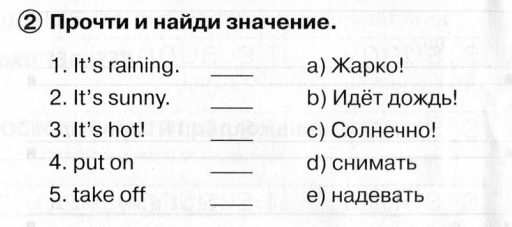 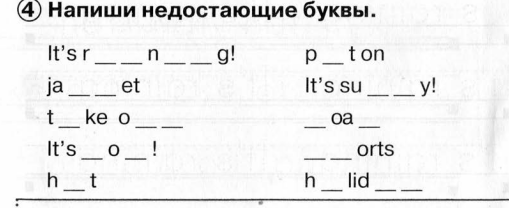 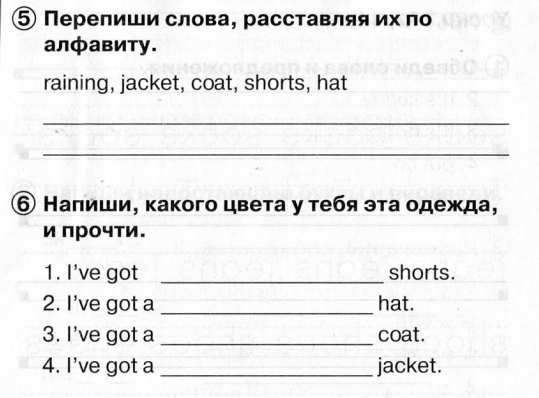                                        09 апреля 2020                                       09 апреля 2020                                       09 апреля 2020 ТЕМАРаздел в учебникеКлассная работаClass workДомашнее заданиеHomeworkМои каникулы!Стр.100-1011)Записать число Thursday, the ninth of AprilClass work. Прописать буквы Gg,Hh.2) Просмотреть видеоурок:https://youtu.be/MYbH4D-fCgg3)Упр.2,4 стр.100(сборник упражнений) письменноHomeworkEx., p.1)читать упр.3,стр.1012) Упр.5,6 стр.101(сборник упражнений) письменно.                                      Русский язык  09 апреля 2020                                      Русский язык  09 апреля 2020                                      Русский язык  09 апреля 2020 ТЕМАРаздел в учебникеКлассная работаДомашнее заданиеЕдинственное и множественное число имён прилагательных.Уч. с.92-93Просмотреть урок по ссылке: https://ok.ru/video/226558937664Выполнить упр.158.Выполнить упр.159.Выучить правило с.92                                   Математика    09 апреля 2020                                   Математика    09 апреля 2020                                   Математика    09 апреля 2020 ТЕМАРаздел в учебникеКлассная работаДомашнее заданиеНазвание чисел при делении.Уч. с. 66Просмотреть урок по ссылке: https://www.youtube.com/watch?v=N39YISFnnH8Выполнить № 11, , 28,33.Выполнить № 34 (столбиком), №43.                                   Литературное чтение    09 апреля 2020                                   Литературное чтение    09 апреля 2020                                   Литературное чтение    09 апреля 2020 ТЕМАРаздел в учебникеКлассная работаДомашнее заданиеСтихи Успенского.Уч. с.146-149Прочитать стихотворения. Устно ответить на вопросы. Уч. с. 148 №5